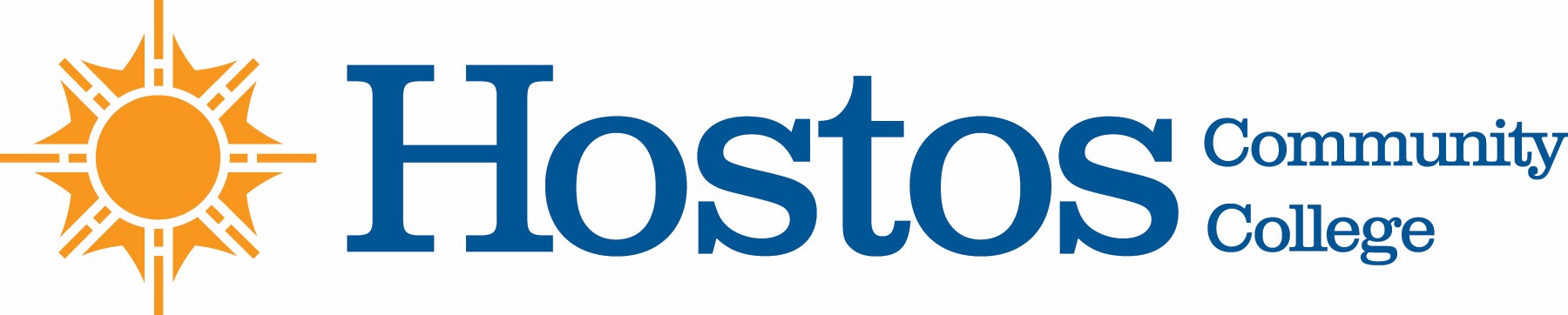 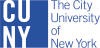 COLLEGE-WIDE CURRICULUM COMMITTEEMINUTESTUESDAY, NOVEMBER 5, 2019PRESENT:			Dean Ann Mester (Ex Officio)		Mr. Terrence Brown (Ex Officio)			Professor Kathleen Doyle			Professor Sandy Figueroa 			Professor Drew HubnerProfessor Miriam LaskinMs. Yvette LuyandoProfessor Thomas MencherProfessor Sherese MitchellProfessor Felipe PimentelMs. Wendy Small-TaylorProfessor Olga Steinberg NeifachProfessor Jarek StelmarkGUESTS:		Professor Matt Moses (English)			Professor Nieves Angulo (Math)			Professor Terence Brenner (Math)			Professor Gisselle Guzman (Math)STUDENTS: 	None	CALL TO ORDERCommittee Chair Professor Sandy Figueroa called the College-Wide Curriculum Committee meeting to order at 3:35 p.m. in the OAA Conference Room B401Acceptance of AgendaThe members accepted the agenda of the November 5 meetingANNOUNCEMENTS: Prof. Figueroa reminded us that The Chancellor’s Report is now called the Academic University Report. When a course passes in the Hostos Senate, it then must go to the Office of Academic Affairs and then will be sent to the Academic University Report.Minutes of May 7, 2019Corrections to the Minutes of May 7, 2019:At the May 7 meeting, the English Liberal Arts Option was not passed (Yes=6, No=1) but Prof. Figueroa sent out a second vote by email to the voting members of CWCC and the English Dept. Liberal Arts Option was passed.The Minutes of May 7, 2019 were then approved, after the correction.November 5, 2019P. 2Curricular Items:MathematicsNew Course: MAT 150SI  College Algebra with Trigonometric Functions Vote ResultsYes – 12	No – 0		Abstain – 0The item passed.English New CourseEng. 10 Accelerated Writing SkillsVote ResultsYes – 10	No – 2		Abstain – 0  The item passed.The meeting ended at 4:30 PMThe next meeting of the CWCC is scheduled for Tuesday, November 26, 2019, in OAA conference room B401.Respectfully submitted,Miriam Laskin